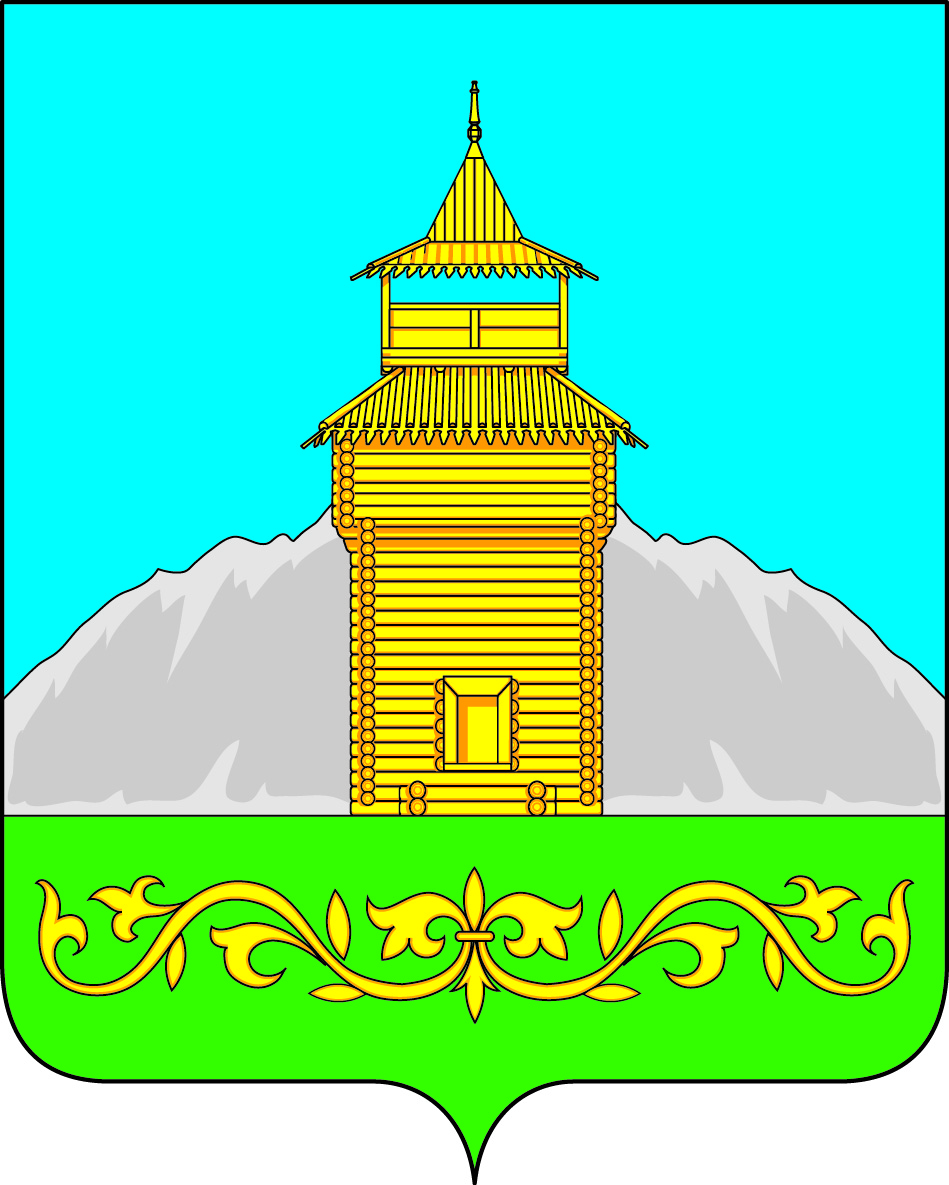 Российская ФедерацияРеспублика ХакасияСовет депутатов Таштыпского сельсовета                                                                     РЕШЕНИЕ  24 декабря  2019 года                            с. Таштып                                              № 112 « Об исполнении бюджета  Таштыпского сельсовета за9 месяцев 2019 года» Руководствуясь  Законом Российской Федерации № 131-ФЗ от 06.10. 2003 года «Об общих  принципах организации местного самоуправления  в Российской Федерации»,  п. 7 ч.1 ст. 27;   Устава Таштыпского  сельсовета   Совет депутатов Таштыпского сельсовета РЕШИЛ:Утвердить отчет об исполнении бюджета Таштыпского сельсовета за 9 месяцев 2019 года , по доходам в сумме 9793,2 тыс. рублей, в том числе по собственным доходам, в сумме 9543,3 тыс. рублей, по расходам в сумме 9586,6  тыс. рублей с превышением доходов над расходами в сумме 206,6 тыс. рублей согласно приложению.Решение вступает в силу со дня его опубликования (обнародования).Контроль за выполнением  данного решения  возложить  на  постоянную комиссию  по бюджету, финансам и экономической политике (Крысенко М.Н.).Глава Таштыпского сельсовета                                       		        Р.Х.СалимовПриложение                                                                                             к  решению Совета депутатов Таштыпского сельсовета                                                                                                       от 24 декабря 2019 года № 112  Отчет об исполнении бюджета Таштыпского сельсовет за 9 месяцев 2019 годаПроизведем оценку исполнения бюджета Таштыпского сельсовета за 9 месяцев 2019 года. Изначально в главном финансовом документе планировалось 16097,9 тыс. руб. по доходам. Фактически получили следующее:                                                                                                                 (тыс. руб.)Всего за 9 месяцев 2019 года в бюджет поступило 9 миллионов 793,2 тыс. руб. Это 43,6 % от годового плана. Налоговые доходы составили 27 % к намеченному на год. В бюджет 3,7 % от собственных доходов финансовых средств поступило в виде субвенций. Расходы бюджета за 9 месяцев 2019 года. В бюджете на 2019 год планировалось расходов на 16847,9  тыс. руб. Фактические результаты следующие:                                                                                                                       (тыс. руб.)Виды доходов01.10.2019 г01.10.2019 г% исполненияВиды доходовпланфакт% исполненияНДФЛ (подоходный налог)9128,06930,575,9Единый сельскохозяйственный налог8,087,3100Земельный налог с организаций2900,0698,124,1Земельный налог с физических лиц1300,0242,618,7Аренда имущества         260,115,86,1Налог на имущество физических лиц300,0114,938,3Акцизы1747,81448,582,9Доходы от платных услуг70,01,62,3Прочие доходы (средства самообложения, штрафы)51,047,8Итого собственные доходы15764,99543,360,5Безвозмездные поступления6675,4249,93,7Всего бюджет22440,39793,243,6Виды расходов01.10.2019г01.10.2019г% исполненияВиды расходовпланфакт% исполненияОбщегосударственные вопросы6529,35233,180,1Резервные средства95,00,00Другие общегосударственные вопросы2024,31790,888,5Национальная оборона (ВУС)333,0189,256,8Национальная безопасность и правоохранительная деятельность175,00,00Благоустройство9920,61721,417,4Национальная экономика2728,8804,729,5Жилищно-коммунальное хозяйство898,8159,717,8Охрана окружающей среды50,00,00Образование2,90,00Культура1932,01346,069,7Физическая культура и спорт50,00,00Социальная политика300,0119,539,8Средства массовой информации270,03,04,8Всего расходов23190,39586,641,3